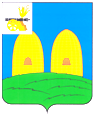 КОМИТЕТ  ОБРАЗОВАНИЯАДМИНИСТРАЦИИ МУНИЦИПАЛЬНОГО ОБРАЗОВАНИЯ«РОСЛАВЛЬСКИЙ РАЙОН» СМОЛЕНСКОЙ ОБЛАСТИП Р И К А Зот 24.10.2019  № 395     О проведении муниципального этапавсероссийской олимпиады школьниковв 2019/2020 учебном году         На основании Порядка проведения всероссийской олимпиады школьников, утвержденного приказом Министерства образования и науки Российской Федерации от 18.11.2013 № 1252, и приказа  Департамента Смоленской области по образованию и науке от 09.09.2019 № 709-ОД «О проведении всероссийской олимпиады школьников в 2019/2020 учебном году»п р и к а з ы в а ю:Провести муниципальный этап всероссийской олимпиады школьников с 1 ноября по 14 декабря 2019 года.Утвердить оргкомитет муниципального этапа всероссийской олимпиады школьников в следующем составе: Гращенко Н.Н. – председатель Рославльского комитета образования, председатель оргкомитета;Алтухова Е.В. – заместитель председателя Рославльского комитета образования, заместитель председателя оргкомитета;Аникеева Н.Г. – ведущий специалист Рославльского комитета образования, секретарь оргкомитета;Члены оргкомитета:Барбаков С.Л. – директор МБОУ «Средняя школа № 9»;Бизякина А.Н. – ведущий специалист отдела развития образования и муниципального контроля Рославльского комитета образования;Егоренкова М.М. – директор МБОУ «Средняя школа № 6»;Киринкина С.Н. – ведущий специалист отдела развития образования и муниципального контроля Рославльского комитета образования;Коган Л.Г. – директор МБОУ «Средняя школа № 10»;Красносумова И.А. – ведущий специалист отдела развития образования и муниципального контроля Рославльского комитета образования;Судейкина К.В. – ведущий специалист отдела развития образования и муниципального контроля Рославльского комитета образования;Тарченко С.А. – менеджер отдела развития образования и муниципального контроля Рославльского комитета образования;Тимофеева С.С. – начальник отдела развития образования и муниципального контроля Рославльского комитета образования;Тузова Н.А. – директор МБОУ «Средняя школа № 5»;Филипченко В.А. – директор МБОУ «Средняя школа № 1»;Фомина Н.А. – менеджер отдела развития образования и муниципального контроля Рославльского комитета образования.Утвердить состав жюри муниципального этапа всероссийской олимпиады школьников (приложение № 1).Установить места проведения муниципального этапа всероссийской олимпиады школьников (приложение № 2): Определить квоту победителей и призеров муниципального этапа всероссийской олимпиады школьников по каждому общеобразовательному предмету в количестве не более 25% от общего количества участников по соответствующему общеобразовательному предмету.Руководителям муниципальных бюджетных общеобразовательных учреждений:обеспечить участие победителей и призеров школьного этапа всероссийской олимпиады школьников 2019/2020 учебного года и победителей и призеров муниципального этапа 2018/2019 учебного года в муниципальном этапе всероссийской олимпиады школьников;обеспечить явку председателей и членов жюри муниципального этапа всероссийской олимпиады школьников в соответствии с графиком проведения, предоставив им по два дня отдыха в каникулярное время.Ответственность за организацию приема и размещения участников муниципального этапа всероссийской олимпиады школьников возложить на руководителей муниципальных бюджетных общеобразовательных учреждений:Барбакова С.Л. – директора МБОУ «Средняя школа № 9»;Когана Л.Г. –  директора МБОУ «Средняя школа № 10»;Филипченко В.А. - директора МБОУ «Средняя школа № 1»;Тузову Н.А. – директора МБОУ «Средняя школа № 5».Утвердить смету расходов на проведение муниципального этапа всероссийской олимпиады школьников (приложение №3).Муниципальному казённому учреждению «Централизованная бухгалтерия муниципальных учреждений образования муниципального образования «Рославльский район» Смоленской области» (Почтенная И.А.) профинансировать проведение муниципального этапа всероссийской олимпиады школьников в рамках реализации подпрограммы 9 «Поддержка детской одарённости и социальной успешности учащихся» на 2014-2021 годы муниципальной программы «Развитие муниципальной системы образования муниципального образования «Рославльский район» Смоленской области», утвержденной постановлением Администрации муниципального образования «Рославльский район» Смоленской области от 31.12.2013 №3176, согласно утвержденной смете расходов.Ответственность за исполнение настоящего приказа возложить на начальника отдела развития образования и муниципального контроля  Рославльского комитета образования Тимофееву С.С.Контроль исполнения настоящего приказа оставляю за собой.Исполняющий обязанностипредседателя Комитета                                                                          Е.В. АлтуховаПриложение №1                                                                                            к приказу Рославльского                                                                         комитета образования                                                                                            от 24.10.2019  № 395         Состав жюри муниципального этапа всероссийской олимпиады школьниковПо литературе:Старикова М.Н.– учитель МБОУ «Средняя школа № 10», председатель жюри;Амельченкова Т.А. – учитель МБОУ «Средняя школа № 6»;Васильева Т.Ш. – учитель МБОУ «Средняя школа № 10»;Гвозденкова Е.А. – учитель МБОУ «Средняя школа № 6»;Карпова А.В. – учитель МБОУ «Средняя школа № 1»;Кондратенко В.И. – учитель МБОУ «Средняя школа № 7»;Кондрашова Е.Е. – учитель МБОУ «Кирилловская средняя школа»;Кузнецова Е.А. – учитель МБОУ «Средняя школа № 8»;Левшакова И.Е.  – учитель МБОУ «Средняя школа № 4»;Никитина Л.А. – учитель МБОУ «Средняя школа № 9»;Отрокова Н.В. – учитель МБОУ «Кирилловская средняя школа»;Прокопенкова М.П. – учитель МБОУ «Средняя школа № 2»;Пудова О.П. – учитель МБОУ «Средняя школа № 4»;Ремизова Т.Н. – учитель МБОУ «Средняя школа № 7»;Свиридова Е.В. – учитель МБОУ «Средняя школа № 5»;Синявская Л.А. – учитель МБОУ «Средняя школа № 10»;Феськина А.В. – учитель МБОУ «Средняя школа № 1»;Харламенкова И.Ю. – учитель МБОУ «Средняя школа № 9»; Судейкина К.В. – ведущий специалист отдела развития образования и муниципального контроля Рославльского комитета образования.По русскому языку:Зенкович В.Н.- учитель МБОУ «Средняя школа № 10», председатель жюри;Адлер Я.П. – учитель МБОУ «Средняя школа № 9»;Амельченкова Т.А. – учитель МБОУ «Средняя школа № 6»;Анохова Н.С. – учитель МБОУ «Средняя школа № 9»;Базаркина Ю.Н. – учитель МБОУ «Средняя школа № 8»;Белова Т.П. – учитель МБОУ «Средняя школа № 7»;Бондарева Т.В. — заместитель директора МБОУ «Остёрская средняя школа»;Ветлицына А.Н. – учитель МБОУ «Средняя школа № 5»;Жакова В.Н. – учитель МБОУ «Средняя школа № 2»;Иванова С.Г. – учитель МБОУ «Средняя школа № 1»;Клюева Т.А. – учитель МБОУ «Средняя школа № 3»;Легонькова Т. А. – учитель МБОУ «Средняя школа № 4»;Петрова Т.А. – учитель МБОУ «Средняя школа № 9»;Семенкова М.В. – учитель МБОУ «Средняя школа № 7»;Суперфина Е.Б. – учитель МБОУ «Павловская основная школа»;Терехова Л. Н. –учитель МБОУ «Перенская средняя школа»;Тяпкова И.Е. – учитель МБОУ «Средняя школа № 10»;Чеканова К.Р. –  учитель МБОУ «Средняя школа № 9»;Судейкина К.В. – ведущий специалист отдела развития образования и муниципального контроля Рославльского комитета образования;По обществознанию:Долгорукова М.Б. – заместитель директора МБОУ «Средняя школа № 10», председатель жюри;Васильева Е.И. – учитель МБОУ «Средняя школа № 1»;Глушакова Н.С. – учитель МБОУ «Средняя школа №10»;Ильина Е.В. – учитель МБОУ «Средняя школа № 9»;Королёв И.В. – учитель МБОУ «Перенская средняя школа;Сетченкова В.С. – учитель «Средняя школа № 4»;Фёдорова А.А. – учитель МБОУ «Средняя школа № 8»;Шикина А.Ю. – учитель МБОУ «Средняя школа № 2»;Шаулина О.В. – заместитель директора МБОУ «Средняя школа № 7»,Красносумова И.А. – ведущий специалист отдела развития образования и  муниципального контроля  Рославльского комитета образования.По истории:Дубовская И.А - учитель МБОУ «Средняя школа № 7», председатель жюри;Белоусова И.Г. – учитель МБОУ «Открытая (сменная) школа»;Дворина Ф.Н. – учитель МБОУ «Средняя школа № 5»;Кондрусёва Е.В. – учитель МБОУ «Средняя школа № 3»;Прохоров С.А. – учитель МБОУ «Средняя школа № 10»;Середина О.Е. – заместитель директора МБОУ «Средняя школа № 8»;Седошкин С.В. – учитель МБОУ «Кирилловская средняя школа»; Смирнова Л.А. – учитель МБОУ «Средняя школа № 9»;Шаповалова С.А. – учитель МБОУ «Средняя школа № 2»;Красносумова И.А.  – ведущий специалист отдела развития образования и муниципального контроля  Рославльского комитета образования.По праву:Шаулина О.В. – заместитель директора МБОУ «Средняя школа № 7», председатель жюри; Булатикова А.П. – учитель МБОУ «Средняя школа № 1»;Прудникова Н.Г. –  учитель МБОУ «Хорошовская средняя школа»;Красносумова И.А. – ведущий специалист отдела развития образования и муниципального контроля Рославльского комитета образования.По экономике:Булатикова А.П.  – учитель МБОУ «Средняя школа № 1», председатель жюри;Дубовская И. .А. – учитель МБОУ «Средняя школа № 7»;Матюшенкова В.В. - учитель МБОУ «Средняя школа № 9»; Красносумова И.А. – ведущий специалист отдела развития образования и муниципального контроля Рославльского комитета образования.По математике:Тихонова Л.Г. – учитель МБОУ «Средняя школа № 6», председатель жюри;Васильева Г.М.  – учитель МБОУ «Средняя школа № 9»;Гришкова Е.В. – учитель МБОУ «Средняя школа № 1»;Ковалёва Е.И. – учитель МБОУ «Средняя школа № 5»;Коган О.О. – учитель МБОУ «Средняя школа №10»;Корсакова Л.В. – учитель МБОУ «Средняя школа № 8»Костенкова О.В. – учитель МБОУ «Средняя школа № 10»;Кузнецова М.Е. – учитель МБОУ «Средняя школа № 7»;Мишарина Н.Е. – учитель МБОУ «Средняя школа № 4»;Налётова Г.Н. – учитель МБОУ «Средняя школа № 9»;Савченкова С.А. – учитель МБОУ «Средняя школа № 6»;Торочкина Е.А. – учитель МБОУ «Средняя школа № 9»;Фирсенкова Е.И. – учитель МБОУ «Средняя школа № 8»;Флоринская Е.А. – учитель МБОУ «Средняя школа № 4»;Холомьёва И.А. – учитель МБОУ «Средняя школа № 2»;Шарапова Г.А. – учитель МБОУ «Средняя школа № 7»;Эскина З.И. – учитель МБОУ «Средняя школа № 5»;Алтухова Е.В. – заместитель председателя Рославльского комитета образования.По физике:Струкова М.В. – учитель МБОУ «Средняя школа № 7», председатель жюри;Батурина Н.С. – учитель МБОУ «Средняя школа № 5»;Киреева Н.В. – учитель МБОУ «Средняя школа № 9»;Колпачков В. С. – учитель МБОУ «Перенская средняя школа»;Фёдоров В.И. – учитель МБОУ «Астапковичская средняя школа»;Шитов А.Н.– учитель МБОУ «Средняя школа № 2»;Алтухова Е.В. – заместитель председателя Рославльского комитета образования По астрономии:Гайкова Т.В. – директор МБОУ «Средняя школа №8», председатель жюри;Прокопенкова Н.П. – учитель МБОУ «Средняя школа № 10»;Романова О.А. – учитель МБОУ «Средняя школа № 9»;Алтухова Е.В. – заместитель председателя Рославльского комитета образования.По информатике:Кокорева И.А. – заместитель директора МБОУ «Средняя школа №10», председатель жюри;Бурляева Людмила Анатольевна – учитель МБОУ «Средняя школа № 8»;Захарова Наталья Алексеевна – учитель МБОУ «Средняя школа № 10»;Кузнецова Жанна Александровна – учитель МБОУ «Средняя школа № 1»;Москалева Наталья Николаевна – учитель МБОУ «Средняя школа № 4»;Тузов Ю.Л. – директор МБОУ «Красниковская средняя школа»;Алтухова Е.В. – заместитель председателя Рославльского комитета образования.По английскому языку:Сухорученкова Т. С. – учитель МБОУ «Средняя школа № 9», председатель жюри;Бакина О.Н.  – учитель МБОУ «Остерская средняя школа»;Бородулина Н.А. – учитель МБОУ «Средняя школа № 10»;Годунова Е.А. – учитель МБОУ «Средняя школа № 7»;Деменкова А.Ю. – учитель МБОУ «Средняя школа 1»;Князева Н.М. – учитель МБОУ «Средняя школа № 8»;Макеева О.А. – учитель МБОУ «Средняя школа № 9»;Пашкина Е.В. – учитель МБОУ «Астапковичская средняя школа;Рябова А.М. – учитель МБОУ «Средняя школа № 10»;Силаева М.А.– учитель МБОУ «Средняя школа № 9»;Сенчикова В.В. – учитель МБОУ «Средняя школа № 10»;Хлусова Н.Н. – учитель МБОУ «Кирилловская средняя школа»;Судейкина К.В. – ведущий специалист отдела развития образования и муниципального контроля Рославльского комитета образования.По немецкому языку:1. Минченкова О.И. – учитель МБОУ «Липовская средняя школа», председатель жюри;2. Горбунова Ю.Д. – учитель МБОУ «Волковичская основная школа»;3.Судейкина К.В. – ведущий специалист отдела развития образования и муниципального контроля Рославльского комитета образования.По географии:Максимова Н.В.  – учитель МБОУ «Грязенятская основная школа», председатель жюри;Гармотько Г.В. – учитель МБОУ «Средняя школы № 9»; Логутенкова О.В. – учитель МБОУ «Средняя школа № 5»;Сакович М.В. – учитель МБОУ «Средняя школа № 8»;Суркова Н.В. – учитель МБОУ «Средняя школа № 1»;Тихоновская С.Н. – учитель МБОУ «Средняя школа № 10»;Яновская Е.П. – учитель МБОУ «Открытая (сменная) школа»;Бизякина А.Н. – ведущий специалист отдела развития образования и муниципального контроля Рославльского комитета образования.По экологии:Иванникова Н.В. – заместитель директора МБОУ «Средняя школа № 6», председатель жюри;Антоненкова Л.Г.– учитель МБОУ «Хорошовская средняя школа»;Сидненкова С.А. – учитель МБОУ «Средняя школа № 9»;Бизякина А.Н. – ведущий специалист отдела развития образования и муниципального контроля Рославльского комитета образования;По биологии:Иванникова Н.В. – заместитель директора МБОУ «Средняя школа № 6», председатель жюри;Волкова Г.А. –  учитель МБОУ «Остерская средняя школа»;Григорьева Ж.Н. – учитель МБОУ «Средняя школа № 3»;Зыкова Ю.С. – учитель МБОУ «Павловская основная школа»;Иванова Е.С.  – учитель  МБОУ «Средняя школа № 7»;Капризова Н.А. – учитель МБОУ «Средняя школа № 1»;Сидненкова С.А. – учитель МБОУ «Средняя школа № 9»;Павлова В.В. - учитель  МБОУ «Средняя школа № 8»;Павлюк И.А. – учитель МБОУ «Средняя школа № 10»;Фоменкова Ю.А. – учитель МБОУ «Средняя школа № 5»;Бизякина А.Н. – ведущий специалист отдела развития образования и муниципального контроля Рославльского комитета образованияПо химии:Григорьева Ж.Н.– учитель МБОУ «Средняя школа № 3», председатель жюри; Клещева С.В. – учитель МБОУ «Средняя школа № 9»;Норкина Т.А. – учитель МБОУ «Средняя школа № 10»;Павлова В.В. – учитель МБОУ «Средняя школа № 8»;Парфенова Е.А. – МБОУ «Астапковичская средняя школа»;Пронченкова Е.А. – учитель МБОУ «Пригорьевская средняя школа»;Соловьева С.В. – учитель МБОУ «Средняя школа № 2»;Шамотина М.С. – учитель МБОУ «Средняя школа № 4»; Бизякина А.Н. – ведущий специалист отдела развития образования и муниципального контроля Рославльского комитета образования.По физической культуре:Харитонова О.В. – учитель МБОУ «Средняя школа № 4», председатель жюри;Казаринова О.Н. – учитель МБОУ «Средняя школа № 1»;Кованов А.В. – учитель МБОУ «Кирилловская средняя школа»;Максимова Т.М. – учитель МБОУ «Средняя школа № 9»;Мищенкова Ж.В. – учитель МБОУ «Средняя школа  № 1»;Мелешкова Е.А. – учитель МБОУ «Средняя школа. № 9»;Семченкова И.В. . – учитель МБОУ «Средняя школа № 10»;Павлюкова Н.П. – учитель МБОУ «Средняя школа № 8»;Фейерверкова Р.С. – учитель МБОУ «Остерская средняя школа»;Фролова Л.С. – учитель МБОУ «Средняя школа № 10»;Чулкова О.И. – учитель МБОУ «Средняя школа № 2»;Шпак П.М. – учитель МБОУ «Астапковичская средняя школа»;Аникеева Н.Г. – ведущий специалист Рославльского комитета образования.По технологии (технический труд):1. Матюшенков А.В. – учитель МБОУ «Средняя школа № 9», председатель жюри;2. Антоненко М.Ф. – учитель МБОУ «Средняя школа № 10»;3. Плющенко В.А. – учитель МБОУ «Средняя школа № 8»;4. Степачёв В.С. – преподавать-организатор ОБЖ МБОУ «Средняя школа № 1»;4. Фомина Н.А. – менеджер отдела развития образования и муниципального контроля Рославльского комитета образования;По технологии (обслуживающий труд):1. Ермолаева А.А. – учитель МБОУ «Средняя школа № 9», председатель жюри;2. Вяткина Л.А. – учитель МБОУ «Средняя школа № 5»;3. Павлюченкова Е.И. – учитель МБОУ «Средняя школа № 7»;4. Сирота А.Е. – учитель МБОУ «Павловская основная школа»;5. Фомина Н.А. – менеджер отдела развития образования и муниципального контроля Рославльского комитета образования.По основам безопасности жизнедеятельности:Лавренов А.А. – преподаватель-организатор ОБЖ МБОУ «Средняя школа № 7», председатель жюри;Дёмин Е.А. - преподаватель-организатор ОБЖ МБОУ «Хорошовская средняя школа»Дышко В.С. – преподаватель-организатор ОБЖ МБОУ «Средняя школа № 4»;Ильинич М.Е. – преподаватель-организатор ОБЖ МБОУ «Средняя школа № 10»;Зубарев И.И. – преподаватель-организатор ОБЖ МБОУ «Средняя школа № 2»;Клевцов Е.А. – преподаватель-организатор ОБЖ МБОУ «Средняя школа № 5»; Степачев В.С. – преподаватель-организатор ОБЖ МБОУ «Средняя школа №1»;Новгородов В.Н. – преподаватель-организатор ОБЖ МБОУ «Астапковичская средняя школа»;Плющенко В.А. – преподаватель-организатор ОБЖ МБОУ «Средняя школа № 8»;Слютин С.О. – преподаватель-организатор ОБЖ МБОУ «Кирилловская средняя школа»;Бизякина А.Н. – ведущий специалист отдела развития образования и муниципального контроля Рославльского комитета образования;Приложение №2 к приказу Рославльского комитета образования от 24.10.2019  № 395     Места проведения муниципального этапа всероссийской олимпиады школьниковПриложение №3                                                                                            к приказу Рославльского                                                                         комитета образования                                                                                            от 24.10.2019  № 395     СМЕТА РАСХОДОВна проведение муниципального  этапа  всероссийской олимпиады школьниковСмету составил:Ведущий специалист Рославльского комитетаобразования                                                                              Н.Г. Аникеева Смету проверил:Главный бухгалтер МКУ ЦБО                                               О.М. БабановаМеста проведения всероссийской олимпиадыДата и времяПредметыКлассыМБОУ «Средняя школа №10»01.11.2019 в 10-00история 7, 8, 9,10,11МБОУ «Средняя школа №9»01.11.2019 в 10-00технология 7, 8-9, 10-11 МБОУ «Средняя школа №1»02.11.2019 в 10-00физика7, 8, 9,10,11МБОУ «Средняя школа №9»02.11.2019 в 10-00технология7, 8-9, 10-11МБОУ «Средняя школа №10»08.11.2019 в 10-00обществознание7, 8, 9,10-11МБОУ «Средняя школа №9»09.11.2019 в 10-00русский язык7-8, 9, 10-11МБОУ «Средняя школа №10»09.11.2019 в 10-00физическая культура7-8, 9-11МБОУ «Средняя школа №9»15.11.2019 в 10-00основы безопасности жизнедеятельности7-8, 9, 10-11МБОУ «Средняя школа №1»15.11.2019 в 10-00иностранный язык (немецкий и французский языки)7-8, 9-11МБОУ «Средняя школа №1»16.11.2019 в 10-00астрономия7, 8, 9, 10, 11МБОУ «Средняя школа №9»16.11.2019 в 10-00основы безопасности жизнедеятельности7-8, 9,10-11МБОУ «Средняя школа №9»16.11.2019 в 10-00иностранные языки (немецкий и французский языки – устный тур)7-8, 9-11МБОУ «Средняя школа №1»22.11.2019 в 10-00математика 7-8, 9, 10, 11МБОУ «Средняя школа №5»22.11.2019 в 10-00мировая художественная культура7-8, 9, 10, 11МБОУ «Средняя школа №10»23.11.2019 в 10-00право7-8, 9,10,11МБОУ «Средняя школа №9»29.11.2019 в 10-00биология7, 8, 9, 10, 11МБОУ «Средняя школа №10»30.11.2019 в 10-00литература7-8, 9-11МБОУ «Средняя школа №9»30.11.2019 в 10-00экономика7-11МБОУ «Средняя школа №10»30.11.2019 в 10-00химия7-8, 9, 10, 11МБОУ «Средняя школа №10»06.12.2019 в 10-00химия (практический тур)9, 10, 11МБОУ «Средняя школа №1»06.12.2019 в 10-00информатика7-8, 9-11МБОУ «Средняя школа №9»07.12.2019 в 10-00экология 7, 8 , 9, 10-11МБОУ «Средняя школа №9»07.12.2019 в 10-00иностранный язык (английский язык)7-8, 9-11МБОУ «Средняя школа №9»13.12.2019 в 10-00иностранный язык (английский язык– устный тур)7-8, 9-11МБОУ «Средняя школа №10»14.12.2019 в 10-00география7, 8, 9, 10, 11№п/пРасходы Кол-во(шт.)Цена(руб.)Стоимость (руб.)Бумага писчая3115-00345-00Бланк наградной А4 мелованный картон1508-00 1200-00   Грамота25012-503125-00Грамота3512-00420-00Бумага для ксерокса20218-004360-00Картридж для принтера1550-00550-00Итого:Итого:10 000-00